Руководство для священнослужителей по проблемам алкогольной и наркотической зависимостиИерей Георгий Акуаро переводНаталии УэркВведениеЦель данной брошюры – познакомить священнослужителей Православной Церкви с основной информацией по проблемам зависимости в той мере, в какой это касается пасторских обязанностей. Эта работа не является исчерпывающим психологическим научным трудом или систематическим богословским сочинением, это очерк, схематически излагающий проблему зависимости и методы ее духовного врачевания.Вместо того, чтобы детально разбирать механизм программы 12 шагов, групп Анонимных Алкоголиков, программ клинического и амбулаторного лечения, мы рассмотрим, преимущественно, наше диаконское и священническое служение как служение духовных наставников для страждущих от алкогольной и наркотической зависимости, а также других форм зависимости.Несомненно, проблема зависимости не ограничивается пьянством или употреблением наркотиков, она может принимать самые разнообразные формы. Почему? Потому что проблема зависимости коренится не в водке или героине, но в страстях, которые гнездятся в каждом из нас. Мы все потенциально зависимые. Об этом говорит Церковь, и нам не следует забывать, что духовная борьба человека, страждущего зависимостью, не отличается от борьбы со страстями каждого из нас. Зависимые просто достигли той степени, когда им уже не под силу контролировать себя. Наше призвание как служителей Господа нашего Иисуса Христа заключается в стремлении помочь каждому, как если бы он был нашим ближайшим родственником. Как Авраам не оставил тщетной просьбу Лота, хотя сам Лот не получил Завета, так и мы как члены Тела Христова, причастники Нового Завета, призваны приходить на помощь всем погибающим и просящим о помощи.Работа с алкоголиками и наркоманами часто приводит к глубокому разочарованию. Они плохие соработники. Лгут. Их мало заботит, какую боль они причиняют другим. На них хочется кричать. Но потом начинаешь видеть всю глубину их вызывающей жалость обездоленности. Эти пустые глаза отчаяния напоминаю нам, что они и вправду пленники невидимой темницы. Нам просто не видны решетки и стены, за которыми они живут. В глубине этой темницы заключенный одинок, он отрезан от Бога, от семьи, от друзей и от самого себя. В зеркале он видит незнакомца. Он не просто одинок, он боится и своего одиночества и тех, кто мог бы исцелить его от одиночества. Он любит и ненавидит одновременно с одинаковой силой. Вот в чем причина его отчаяния, вот каково состояние бедной души, ищущей Христа. Дорогой отче, неужели ты не поможешь ему? Мы знаем, что наше призвание – помогать даже тем, кто называет нас глупцами за нашу веру. Наша радость в служении Господу и наше служение зависимым ничем не отличается от служения остальным, хотя находящиеся в зависимости требуют иного подхода. Мы надеемся, что в этой брошюре вы найдете сведения, которые помогут заблудшим душам найти путь ко Христу. Конечно, они могут ходить в церковь, но зависимый находится далеко от Бога. Ему нужен свет в темнице греха. И вы можете помочь ему обрести этот свет, если только поймете несколько вещей, и, главное, осознаете, что многие зависимые выбирают смерть, а не исцеление.Мы не можем предсказать результат, но в наших силах повысить наши возможности помочь другим посредством знания того, что нужно и чего не нужно делать.Кто такой зависимый?Наука ставит вопрос: что такое зависимость? Но, мы, христиане, задаемся более глубоким вопросом: кто есть зависимый?Зависимость – не вещество и не вирус. Ее не поместишь под микроскоп. Это термин, созданный человеком для описания того, что происходит с другими. Вкратце – зависимости нет без зависимого. Поэтому зависимый является определенным типом человека. Он обладает человеческой природой во всей полноте, и нет никакой анатомической разницы между ним и другими людьми. В его организме нет никакого дополнительно вещества кроме того, от которого он находится в зависимости, но и то, чем он злоупотребляет, не обязательно причина его зависимости.И все же он другой. Исследования показывают, что мозг активных зависимых обладает очевидными отличиями как в отношении состояния, так и мыслительных процессов. Зависимый думает иначе, при этом на его мышление влияют изменения мозга, но с этими изменениями не рождаются.Да, это звучит как логический замкнутый круг, как с яйцом и курицей. Но это помогает осознать важную истину: зависимыми не рождаются и не становятся за ночь. С ними происходит нечто, что превращает их в зависимых. Их мозг меняется по мере того, как развивается зависимость.Но кто такой зависимый?Зависимый – это человек, чье сознание и в особенности воля, искажены в такой мере, что он теряет контроль над собой в определенных обстоятельствах. Часто он может вести обыкновенную жизнь, но, когда доходит до того, от чего он в зависимости, он теряет сознательный контроль. Он отходит от своих нравственных правил и теряет чувство самосохранения, чтобы предаться очевидно опасному и разрушительному поведению, при этом имея совершенно противоположные намерения.Зависимый способен мыслить рационально и здраво, кроме тех случаев, когда он оказывается перед необходимостью получить предмет зависимости - вещество или действие.Предмет зависимости – то, в зависимости от чего находится зависимый.Зависимый одержим предметом своей зависимости. У него появляется непреодолимое желание либо употребить какое-то вещество, либо выполнить определенные действия, когда включается «пусковой механизм» его болезни, то есть, когда его сознание занято определенными мыслями, которые тревожат его, он неизбежно обращается к веществам или поведенческим моделям с целью получить облегчение и отвлечься. Подобные мысли основываются на страхах. Зависимые борются со своими страхами неподобающим и контрпродуктивным способом.В свою очередь мозг страждущего зависимостью перестраивается на вознаграждение своего обладателя веществами, приносящими ему ощущения удовлетворения от употребления определенных веществ или выполнения определенных действий. Подобное удовлетворение скорее можно назвать состоянием безучастности, нежели удовольствия. Поведение зависимости притупляет страхи и страдания. Если же определенное вещество недоступно, или поведение предотвращено, у зависимого нет предмета зависимости, чтобы справляться со своими чувствами, и он вынужден остаться наедине со своими страхами и страданием. Его мозг привык полагаться на предмет зависимости в стрессовых ситуациях, и в результате его рассудок не выдерживает подобного болезненного напряжения. В случае химической зависимости страждущий может испытывать и физические проявления абстиненции, которые в полной мере болезненны и угнетающи.Многие зависимые в подобном случае находят другой предмет зависимости для замены недоступного им, чтобы избежать боли. Так алкоголик (алкозависимый) может перейти на героин, а героинозависимый употреблять водку или обезболивающие медикаменты, когда не может найти «дозу». Он найдет другой способ отвлечь свое внимание от проблем. Лишенный предмета зависимости, зависимый часто испытывает полный психологический срыв. Таким образом, зависимый сохраняет свою волю, но она становится настолько искаженной, что уже не может называться нормальной. У него может сохраняться способность отличать плохое от хорошего, но он не в состоянии применять эту способность в отношении своих собственных решений, когда находится в стрессовой ситуации, и автоматически прибегает к предмету зависимости. Поэтому мы говорим, что зависимый болен: его мозг постепенно изменился, и он попал в психологический плен своей зависимости.Зависимый болен душой и телом. Вы можете сказать: все мы, бывает, падаем при искушениях, почему же зависимые столь слабы? Апостол Павел упоминает то, что предшествует зависимости, и что есть в каждом из нас, когда говорит: Ибо мы знаем, что закон духовен, а я плотян, продан греху. Ибо не понимаю, что делаю: потому что не то делаю, что хочу, а что ненавижу, то делаю. Если же делаю то, чего не хочу, то соглашаюсь с законом, что он добр, а потому уже не я делаю то, но живущий во мне грех. Ибо знаю, что не живет во мне, то есть в плоти моей, доброе; потому что желание добра есть во мне, но чтобы сделать оное, того не нахожу. Доброго, которого хочу, не делаю, а злое, которого не хочу, делаю. Если же делаю тó, чего не хочу, уже не я делаю то, но живущий во мне грех. Итак я нахожу закон, что, когда хочу делать доброе, прилежит мне злое. Ибо по внутреннему человеку нахожу удовольствие в законе Божием; но в членах моих вижу иной закон, противоборствующий закону ума моего и делающий меня пленником закона греховного, находящегося в членах моих. Бедный я человек! кто избавит меня от сего тела смерти? Благодарю Бога моего Иисусом Христом, Господом нашим. Итак, тот же самый я умом моим служу закону Божию, а плотию закону греха. (Рим.7:14-25)Мы все находимся в состоянии борьбы со своей падшей природой, и потому Церковь учит нас аскетике для преодоления сопротивления плоти через Божественную благодать и милость. Нам известно, что это борьба со страстями, внутреннее страдание души, склоняющейся ко греху.При этом большинство из нас в этой борьбе способны удержаться, когда накал наших страстей достигает предела. Когда наши страсти причиняют нам сплошные страдания, мы понимаем, что надо остановиться. Но зависимый, находясь в состоянии отрешенности, вызванном предметом зависимости, не чувствует боли, в отличие от большинства из нас. Внутреннее онемение чувств ведет к тому, что он все больше поддается искушению и несет все большие потери.Затем, когда он возвращается к нормальному состоянию, он подобен тяжелораненому. Как у жертвы ожога, каждый сантиметр его плоти в болезненной агонии. Он не в состоянии выносить боль и быстро находит «обезболивающее». Вскоре он уже не может остановиться. Те, кто не испытывал подобных страданий, не понимают действий зависимого. Мы способны остановиться, потому что наше восприятие боли еще в норме. У зависимого этот болевой уровень ненормален: он гораздо выше, и, одновременно, он чувствует эту боль гораздо в меньшей степени, поскольку его предмет зависимости притупляет эту боль. Поэтому он способен продвигаться по огненному пути греха без видимых повреждений, как кажется, но он повреждается в большей степени, чем мы можем предположить. Теперь нам ясно, насколько значительны проблемы боли и зависимости. Боль помогает нам избежать того, что для нас губительно, но она может стать и тюрьмой, когда в нас формируется зависимость. Но как большинство из нас справляется со стрессовыми ситуациями и болью?Мирские люди часто справляются со стрессом с помощью любящей семьи или находят утешения в материальных благах. Православные христиане противопоставляют боли свою веру в Бога и упование на Его Божественную любовь к нам. Алкоголик же пьет, а наркоман колется.Таким образом, зависимый использует предмет зависимости как замену любви...и Бога. Предмет зависимости становится его идолом, он поклоняется ему как «спасителю» от бед.Поэтому мы утверждаем, что зависимость, прежде всего – духовная болезнь.Зависимый страдает телом, умом и духом. И если мы хотим вытащить его из безнадежного состояния, то необходимо исцеление физическое, умственное и духовное. В продолжение данной работы мы опишем, как зависимый попадает на эту стезю, и какую важную роль играет Церковь в исцелении страждущих этим недугом.Как священнослужителям, которым вверено Евангелие Господа нашего Иисуса Христа, нам известно, как выглядит эта стезя. Церковь дает нам все средства для проповеди исцеления зависимых. Все, что нам необходимо – это лишь знание нескольких основных моментов для понимания этой духовной болезни и наиболее эффективных способов ее лечения. Конечно, нам не под силу сделать это в одиночку: лечение физических и некоторых психических аспектов этой болезни требует от нас сотрудничества с медиками и специалистами по проблемам психического здоровья, а также с выздоравливающими зависимыми, которые могут говорить, исходя из личного опыта, и направлять желающих по непростому пути исцеления.Безусловно, у зависимости существуют физические аспекты, но нам никогда не следует забывать, что зависимость поражает прежде всего сознание и восприятие мира зависимого. Искаженное восприятие приводит зависимого к искаженным решениям. Как для человека, испытывающего сильную физическую боль, даже простая мысль кажется трудной, так и для зависимого, придавленного внутренней болью, принятие решения является тяжелой задачей. Находясь под гнетом греха, он часто ухудшает свое состояние, согрешая еще больше. Это увеличивает его страдания, что, в свою очередь, еще сильнее искажает восприятие мира.Затем зависимый постепенно теряет контакт с реальностью. Прежде всего он теряет восприятие Бога и Его любви к человечеству.Да, даже православные христиане могут утрать чувство присутствия Божия в их жизни, продолжая ходить в церковь каждый день и не оставляя молитвы. Когда христианин остается таковым лишь по внешней форме, но теряет ощущение Божественной любви и милости, он подвергает себя опасности попасть в зависимость.Зависимость – духовная болезнь, которая влияет на восприятие зависимым реальности. Как только зависимый теряет ощущение присутствия Божия, он остается один на один с миром. К остальным проблемам взаимоотношения с миром присоединяются дополнительные страхи. Зависимый оказывается в состоянии войны с окружающим его миром за право контроля. Чтобы справиться со страхами и страданием, зависимому необходимо ощущение контроля над окружающим.Это значит, что он способен лгать, обманывать, красть. Он и будет лгать, обманывать и красть. В конце концов Бога нет, так зачем жить, как будто нас ожидает воздаяние? Его атеистический рассудок прощает ему все поступки... и все же его не оставляют сожаления о содеянном.У атеистов тоже есть совесть, они просто не знают, зачем она им дана.Зависимый – воплощение мук совести без возможности Божественной помощи. Он сам себе бог, и поступает соответственно, при этом страдая от результатов своих деяний. Он – спираль, стремящаяся вниз. В конце концов зависимый умирает либо по естественным причинам, либо от суицида.У него нет другой надежды, кроме его собственной воли, которая разрушена в своем основании его греховными поступками. Он пытается управлять другими, но не понимает, почему ему это не удается, и возвращается к своим страданиям еще более израненным и нуждающимся.Зависимость не проходит сама по себе, она приводит к необратимым последствиям, когда бывает оставлена без внимания.Зависимый в безнадежном положении, из которого ему не видится выхода. Его рассудок изменен, и любые попытки доказывать ему что-либо остаются тщетными.В мире нет вещества, которое могло бы пересилить человеческую волю. Даже такие ужасы, как пытки и лишения, не могут заставить человека отступить от убеждений, к которым он привержен. Драма зависимости разыгрывается на фоне глубочайшего сопротивления.И все же надежда есть. Есть возможность спасения, ибо у Бога нет ничего невозможного. И в смиренной вере в Бога зависимый находит силы разрушить созданную им самим тюрьму и стать причастником Божественного исцеления, которое подает Христос.В конечном счете, дорогие отцы, зависимый - всего лишь мужчина или женщина, чья нужда в Господе настолько сильна, что он или она в прямом смысле слова умирают от недостатка Божественного присутствия в их жизни. Отвергнете ли вы такого приходящего?Зависимый нуждается в вас больше, чем любой другой прихожанин. Зависимому нужно все, что вы только можете предложить. При этом они могут быть далеко не дружелюбно настроены и не оказывать никакого содействия для своей пользы.Почему зависимый не проявляет содействия даже когда у него есть желание исцелиться? Почему он теряет над собой контроль? Есть ряд причин, которые нам необходимо рассмотреть.Многие считают начальной фазой развития зависимости злоупотребление.Злоупотребление – это употребление чего-либо таким образом, для которого это что-то не было создано, т.е. не по предназначению. Так, алкоголь, изначально являясь пищевым продуктом, не был создан для пьянства, и человек не был создан, чтобы пьянствовать, так что, когда мы напиваемся, то злоупотребляем и алкоголем, и сами собой.Ключ к пониманию того, что станет предметом злоупотребления, лежит в нашем сознании. Когда человек сталкивается с новым опытом или поведенческой моделью, его чувства и рассудок наряду с телом формируют ответную реакцию на этот новый опыт. В конечном счете, он воспримет это новое вещество или поведение либо как приятное и желаемое, либо как неприятное и вызывающее негативные эмоции. Мозг высвобождает гормоны, которые вызывают физическую реакцию, положительную или наоборот. В большинстве случаев реакции у людей одинаковы. Большинство из нас одинаково реагируют на чрезмерно горький вкус, или когда смотришь вниз, стоя на краю высокого обрыва. Некоторым же нравится горький вкус, другие назовут чувство на краю обрыва захватывающим, а не вызывающим страх.Такую необычную реакцию можно назвать «аллергической». В конце концов аллергия и есть ненормальная реакция на нечто безвредное, и часто это гипертрофированная реакция. Когда мы говорим о случаях развития зависимости, «аллергия» здесь – реакция, которая вызывает повышенное ощущение удовольствия. Проще говоря, что-то им нравится слишком сильно.И это осложняется проблемой контекста опыта, которую мы обсуждали ранее: если человек испытывает боль, то нечувствие, онемение будет восприниматься как приятное ощущение. При этом если человек страдает от боли и испытывает в это же время удовольствие, это удовольствие усиливается во много раз.К примеру, жареное мясо всегда пахнет особенно хорошо во время Великого поста!Так, даже относительно нормальная реакция удовольствия может казаться ненормально усиленной, если человек испытывает боль. Таким образом, нормальная реакция может перейти в «аллергическую» форму, когда человек испытывает больше удовольствия, чем его мозг привык ощущать при нормальных обстоятельствах. Помня все это, давайте посмотрим, как злоупотребление «закрепляется» в человека. Существует три составляющих, необходимых для этого:Психологический дискомфорт, осложненный отсутствием веры. «Аллергическая реакция» на вещество, которое вызывает значительное высвобождение дофамина и других химических веществ в мозгу, вызывающих реакцию расслабления и глубокое чувство удовольствия.Возможность получения «аллергена», что вызывает еще большее желание, когда существующая стрессовая ситуация начинает завладевать сознанием человека.В случае наличия этих трех компонентов злоупотребление может стать «злокачественным», поражать человека и психологически, и физически. Злоупотребляющий использует определенное вещество или поведение, чтобы получить реакцию расслабления без исправления стрессовой ситуации в его жизни.У него, возможно, еще не проявилась зависимость, но он будет возвращаться к предмету зависимости чаще других, потому что очень хочет получить «аллергическую реакцию». Время от времени он будет злоупотреблять предметом зависимости для стимуляции.При этом если первоначальный стресс исчезает, часто злоупотребление прекращается. Злоупотребляющие способны остановиться, когда стрессовые ситуации идут на спад. К примеру, человек, злоупотребляющий алкоголем, пока он безработный, неожиданно прекращает пить для того, чтобы пойти на собеседование, и не пьет больше нормы, когда получает работу. Находясь в стрессовой ситуации безработицы, он пил. Когда ситуация улучшается, он, не задумываясь, перестает злоупотреблять. Вы можете спросить: когда же злоупотребление перерастает в зависимость? Давайте снова обратимся к нашему примеру с безработным. Скажем, он безработный довольно долгое время. Накапливаются счета. Отношения с супругой ухудшаются, сначала из-за безработицы, потом - по причине его злоупотребления алкоголем. Стресс нарастает, он пьет все больше. Привычка выпивать вскоре меняет его рассудок и тело. Тело приспосабливается к постоянному получению вещества (если у него химическая зависимость). Вдобавок биохимия мозга начинает меняться, чтобы приспособиться к злоупотреблению.Человек привыкает не чувствовать стресса, и когда осознание стресса возвращается, по мере того, как он трезвеет, для него это также невыносимо, как свет, слепящий глаза человеку, проведшему множество дней в темной пещере.Боль и беспокойство (также не забудем про физическую зависимость) заставляют его снова и снова прибегать к предмету зависимости. Он думает о нем все время. Он ему необходим, или ему необходима хотя бы надежда получить предмет зависимости, чтобы как-то справляться с повседневным существованием. Жизнь отныне посвящена зависимости, и начинает принимать все большие искажения.С зависимым происходит следующее:Физическая зависимость (злоупотребление веществами).Психологическая одержимость (неконтролируемы мысли о предмете зависимости).Изменение деятельности мозга (физиологические изменения мозга с целью приспособления мозга к требованиям зависимости).Невозможность нормально функционировать без предмета зависимости или заменяющего вещества/поведения, вызывающего необходимую химическую реакцию мозга.На этой стадии злоупотребление ослабило человеческую личность до степени подчинения зависимости. Теперь он уже зависимый и утратил способность прекратить злоупотребление, потому что он уже «болен». Его душа и тело поражены болезнью в полной мере.Что это значит? То, что зависимый уже не способен контролировать себя, потому что он физически, умственно и духовно полагается на предмет зависимости. У него формируется новая «нормальность», «нормальность» зависимости.Поэтому лечение зависимого требует подхода, который включает тело, душу и дух зависимого. Поскольку, как мы увидели, первая стадия зависимости связана с отсутствием духовной составляющей, мы предполагаем, что психологические и физические аспекты зависимости можно успешно лечить только после воздействия на духовную сторону его личности.И многие последствия зависимости могут быть обратимы посредством интенсивного духовного делания, для чего необходимо участие священнослужителя. Как носитель Божественной благодати, подаваемой в Таинствах посредством проповеди и учения, священнослужитель призван стать частью этого святого служения.Мы надеемся, что вы примите во внимание сведения, приведенные далее и, когда Господь представит возможность, увидите, что можете стать соучастником чуда исцеления.Теперь, когда мы обсудили, кто такой зависимый, давайте подробнее остановимся на том, как формируется зависимость.Развитие зависимостиУ каждого человека есть потенциальная возможность формирования зависимости при определенных обстоятельствах. У некоторых более выраженная склонность к этому, также как у некоторых больше страстей, чем у других, или эти страсти сильнее.Само слово зависимость дает нам представление о том, что это такое. Быть зависимым – значит полагаться на что-либо, чтобы существовать.Ни один человек не может быть совершенно независим. У нас у всех есть потребности. Вопрос в том, естественны ли они, и созидательно ли все, что мы используем для их удовлетворения.Потребности зависимого сначала такие же, как у остальных: еда, вода, одежда, крыша над головой. Это потребности нашего физического тела. У нас есть также потребности абстрактного характера: любовь, дружба, самооценка, уважение других, чувство безопасности... Эти потребности трудно определить, и еще трудней удовлетворить.Большинство наших конфликтов и напряженных отношений с другими связаны с удовлетворением этих потребностей. Стремление к этому происходит из глубины нашего существа. Будучи людьми, мы не можем подавить это стремление. На самом деле именно оно приближает нас к Богу и друг к другу.Когда эти потребности не удовлетворяются здоровыми средствами, человек обращается к нездоровым. Так ребенок, который хочет внимания, которого он лишен, будет действовать неподобающим образом, чтобы это внимание получить.То, что не достигается нормальными средствами, человек стремиться получить любыми путями. Естественно, такое поведение создает больше проблем, чем решает, и страдалец скоро осознает, что не только не получил того, к чему стремился, но еще добавил себе новые потребности. Если он не способен достичь желаемого, он обратится к тому, что может это заменить. Так, одинокий человек может обратиться к порнографии, чтобы заменить любовь женщины. Такие «заместители» эффективны лишь на короткое время, но вскоре естественная неудовлетворенная потребность возникает снова, и страждущий вновь в погоне за вечно ускользающим исцелением.Есть также потребности, которые мы приобретаем, когда нам причиняют боль другие. Когда другой причиняет нам страдания через грех, нам приходится потом залечивать раны. Но мы должны «отпускать» свои обиды через прощение.Зависимость начинается, когда человек борется с неудовлетворенными потребностями и страдает от боли, причененной другими, что приводит к все увеличивающемуся уровню напряжения в его жизни.Зависимость может начать проявляться с того, что молодой человек пытается соответствовать своим друзьям, которые употребляют героин. Он пробует наркотик не потому, что хочет стать наркоманом, он просто хочет быть принятым и чувствовать любовь братского сообщества, чего желает его человеческая природа. И, все-таки, если он проводит время с теми, кто употребляет героин, можно предположить, что у него немало других проблем: его семейная жизнь не складывается, если она вообще существует, у него нет стремления к карьерному росту или созданию семьи и т.д.Подобное скрытое напряжение, вызванное отсутствием здоровых средств удовлетворения его желаний, усиливает эффект героина. Неожиданный прилив облегчения и умиротворения, вызванный действием героина на мозг, означает, что молодому человеку вскоре захочется еще.В конце концов он скажет, что это здорово!Но дело в том, что героин не может вызывать никаких чувств, потому что героин – это наркотик, подавляющий, тормозящий нервную систему. Человек не способен ничего чувствовать, когда он «под дозой», и большинство алкоголиков и наркоманов стремятся к стадии полного забвения, когда сознание теряется полностью или частично.Что тогда происходит?Зависимому, как и всем остальным, присущ определенный «фокус разума». Наш рассудок убеждает нас, что все нужно воспринимать в полярных категориях: удовольствие–боль, счастье–горе, блаженство–пытка. Но это совсем не так.Вот вам пример: подумайте, какую боль причиняет зуб с абцессом. Тупая боль в сочетании с неожиданно пронизывающей – трудно придумать хуже. И если вы пойдете к зубному врачу и он поставит вам обезболивающий укол, как вы будете себя чувствовать? Большинство из нас скажут: «очень хорошо».Теперь представьте, что вы собираетесь съесть свое любимое блюдо. Запах такой дразнящий, а вид заставляет вас предвкушать процесс еды. Но вот появляется зубной врач и ставит вам в рот то же самое обезболивающее! Вы не чувствуете вкуса, не чувствуете самой пищи во рту. Как вы теперь cебя чувствуете? Большинство скажут: «очень плохо»!Правда в том, что это одно и то же чувство, воспринятое двумя различными способами, основанными на окружающих обстоятельствах. Мозг воспринимает опыт нечувствия как положительный в сравнении с болью, но как отрицательный в сравнении с удовольствием. «Фокус разума» таков: человек сотворен желать приятного и избегать неприятного.Другие словами, человек сотворен для радости и, одновременно, для того, чтобы избегать не приносящего радости или удовольствия. Наш рассудок естественным образом воспримет опыт избавления от боли как некую «радость».Более того - мы, христиане, понимаем, что глубокая потребность человека в счастье и радости лежит в основе его потребности в Боге. Бог – единственное, что человек ищет больше всего. Когда же он не может найти Истинного Бога, он создает идолов на замену Ему. Человеку нужен Бог, и без Него народ испытывает великие страдания. Нигде история не показывала это с такой остротой, как в России, которая еще страдает от последствий семидесятилетнего периода насажденного атеизма и более чем двадцатилетнего периода материального потребительства.Человек ищет радости, потому что жизнь по-настоящему радостна. Она есть дар Божий.Когда происходит сотворение человека в таинстве зачатия (мы совсем мало знаем о биологических процессах человеческой жизни, большинство остается тайной как в отношении физиологии, так и духовной стороны), он становится душой живой, сотворенной по образу и подобию Божию. Ему по природе свойственно общение с Создателем, даровавшим ему жизнь. Но, осознание этого требует времени, поскольку сознание человека, как существа тварного, требует времени для развития.Младенец в утробе матери постепенно развивает уровни сознания и восприятия. Даже до своего рождения он реагирует на боль и стимуляцию. В определенной степени он осознает, что развивается. Развитие человека продолжается по мере того, как растет организм и формируется личность. Человеческий мозг продолжает развиваться до двадцати с лишним лет.Постепенно человек приходит к осознанию того, что он есть. Он сотворен Богом, чтобы расти, и по мере своего роста он все больше осознает мир вокруг себя. Давайте посмотрим на схему, которая отражает процесс развития осознания действительности: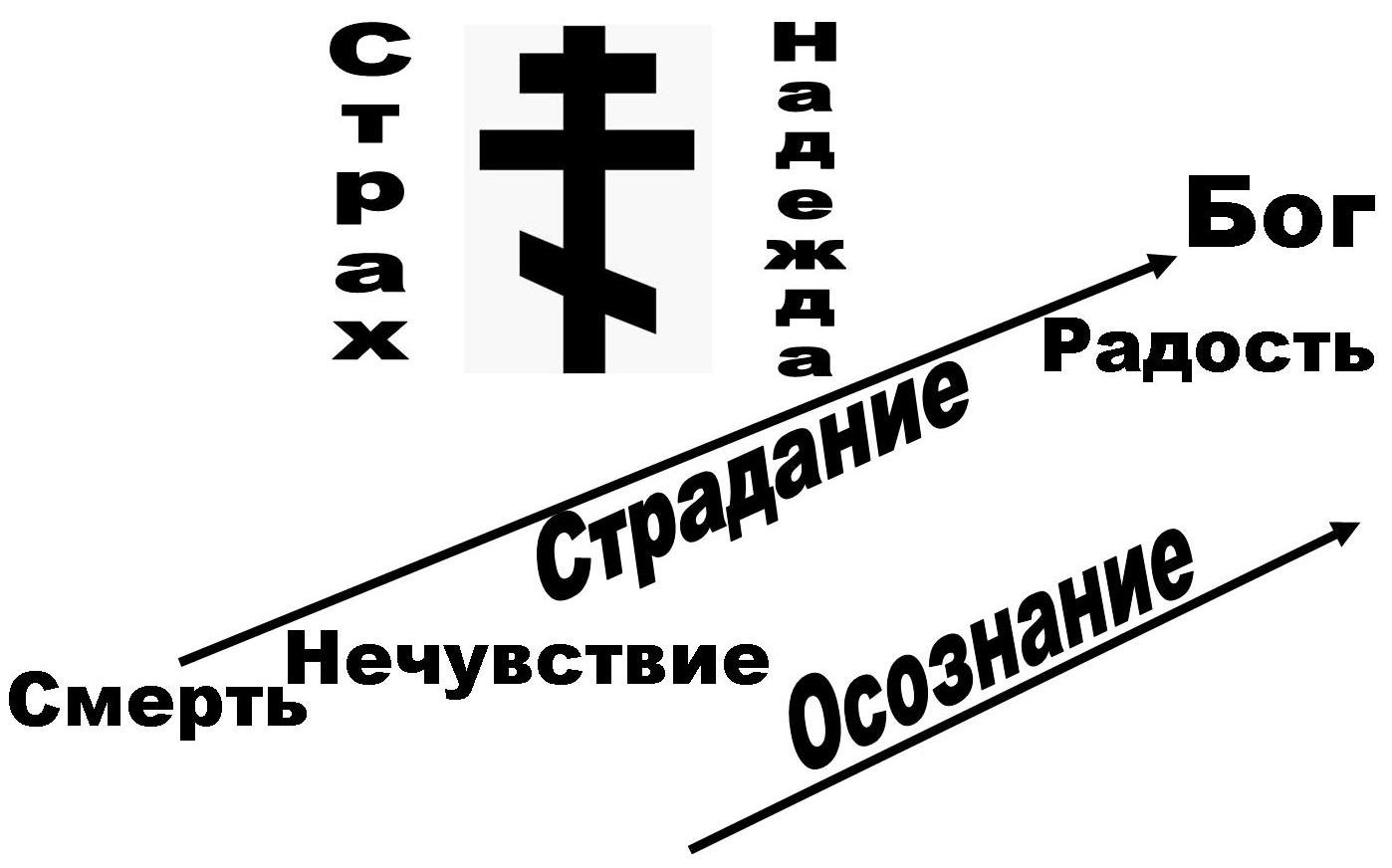 Человек получает свое существование из небытия, что показано в нижней части схемы как «смерть». Смерть есть небытие, противоположность Богу и счастью. В конце концов, невозможно испытывать радость, не существуя, правильно? А совершенная радость есть только в Господе, так что можно смело утверждать, что чем ближе мы к Богу, тем больше постигаем правду и испытываем радость. Сразу по сотворении человек безучастен миру. Он его не понимает. Пройдут годы, пока его восприятие мира полностью разовьется, и еще больше времени пройдет, пока его разум не научится понимать информацию, которую он получает посредством ощущений. Он «безучастен» от невозможности в полноте оценить мир вокруг себя.Но когда человек начинает вырастать из неведения, он постигает мир все больше и больше. По своему неведению он причиняет себе раны и чувствует боль. Именно боль и страдание находятся на «середине» процесса роста. Страдания говорят нам, что мы находимся в неестественном состоянии и должны двигаться дальше. Они дают нам толчок для роста, понуждая нас к изменению себя. Вот почему боль и страдание, как бы ни были они трудны, это дары от Бога. Он дает нам возможность достичь полноты бытия посредством наших решений двигаться вперед и расти.Что же это значит, что человек должен противостоять страху, который приносит боль? Человек боится боли еще до того, как он ее испытал. Ужас заставляет нас думать: «в чем моя надежда?» Если у человека есть надежда, он преодолеет свою боль, потому что знает, что должен это сделать, дабы получит благодать и счастье, обитающие на той стороне.Но боль также указывает нам, когда мы совершаем что-либо губительное. Боль спасает нас от причинения вреда самим себе. Это смешение понятий необходимой для нашего роста боли и ненужной боли саморазрушения, которую можно избежать, приводит человека к несчастьям, потому что оба эти вида боли воспринимаются одинаково: боль она и есть боль.Разницу между ними в Надежде. Если человек верит, что есть надежда, он вынесет свою боль. Если он знает, что на другой стороне его ждет Божие благословение, он будет сносить свои страдания с невероятным мужеством. Но если нет надежды, человек впадет в панику. Что может сделать человек, когда испытывает боль без надежды?Теперь нам известны корни зависимости. Зависимость проявляется, когда человек пытается убежать от боли в неестественное состояние нечувствия. Предмет зависимости выступает как вызывающее онемение обезболивающее, в том смысле, что отвлекает сознание зависимого от его страданий. Зависимый утрачивает чувство самосозания. Более того, это забвение боли ощущается как нечто приятное, как мы увидели ранее. «Фокус разума» говорит ему, что это нечувствие приятно. Как только это становится системой, сознание искажается все больше, до тех пор, пока не разовьется зависимость. Наглядно это можно представить таким образом: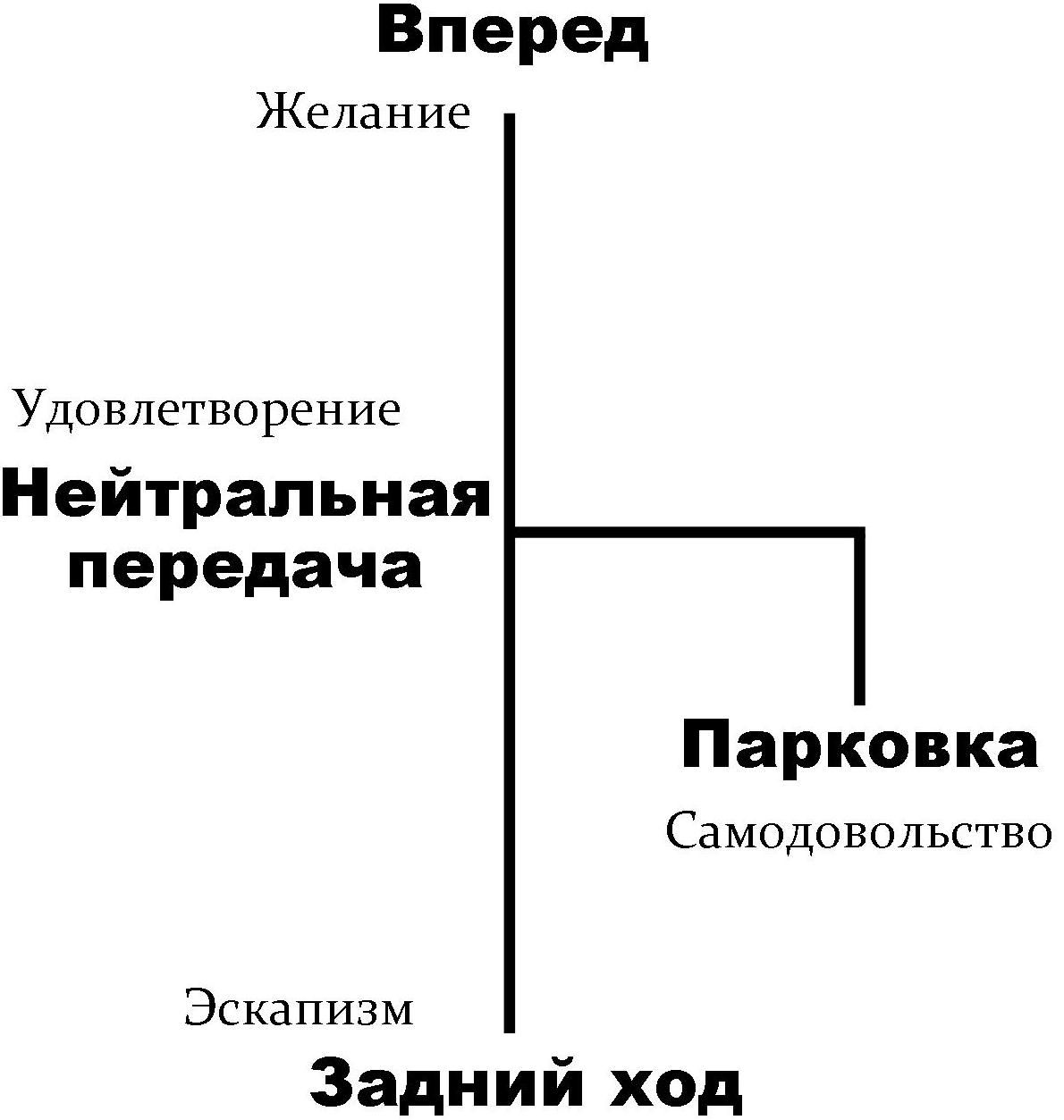 Представим себе действие воли как переключение передач в автомобиле. «Автомобиль» здесь – человек. Он создан для движения вперед, для временных остановок и сдачи назад. Человек «едет» вперед к тому, чего он желает, и «сдает» назад при встрече с тем, чего хочет избежать. Он может оставаться на «нейтральной» позиции и катиться под гору по инерции, или оставаться в режиме «парковки» и отказываться двигаться вообще.Человек сотворен для движения вперед, как и автомобиль. Автомобиль, хотя и может давать задний ход, не предназначен к постоянному движению назад долгое время. Как водителю трудно сдавать назад долгое время, так же тревога и стремление избежать действительности тяжелы для чловека.При этом мы убедились, что наш разум способен обмануть себя убеждением, что нечувствие ощущается как благо. Давайте посмотрим как это прилагается к нашей схеме.Если человек «дает обратный ход» долгое время, снова и снова возвращаясь к состоянию нечувствия, и это состояние воспринимается как приятное, его сознание постепенно изменит свою «систему передач». И вскоре, когда человек захочет двигаться вперед к своим желаниям, он включит заднюю передачу, вместо передней. В конце концов, его измененное сознание говорит ему, что нечувствие есть благое и желанное состояние.И тогда наступает зависимость: воля зависимого перешла в состояие «обратного хода», и он делает то, что для него никак не может быть благом. Когда ему хочется счастья, он прибегает к предмету зависимости. Надежду он также возлагает на предмет зависимости, который притупляет его боль.Зависимый теряет контроль над своей волей, поскольку просто не может более соотносить реальность со своей «системой передач». Они уже несовместимы. Вот почему, когда он пытается направлять волю в соответствии с требованиями нравственности, он совершает совршенно противоположное и преступает нравственные нормы. У зависимого обычно сохраняется понятие хорошего и плохого, заложенное воспитанием, но он уже не способен поступать соответственно своим понятиям, поскольку «настройки» его воли сбились.Вот почему о зависимом говорят, что у него искаженная воля, на которую уже нельзя полагаться.По этой причине стандартная, нерелигиозная психология не может помочь зависимым. Эта психология утверждает, что путь к психическому здоровью заключается в способности воли самостоятельно принимать правильные решения. А что, если воля у человека окончательно искажена? Тогда он безнадежен. Такая психология может только привести волю к выбору, но не способна исправить механизм выбора, то есть саму волю. Если человек не может сделать выбор в своем поведении, консультации психолога не принесут ему пользы.Перед тем, как обсудить духовное врачевание искаженной воли, важно увидеть, как именно воля приходит в искаженное состояние, делая выбор, который помогает избежать боли и приводит человека в состояние нечувствия.СтрастиСв. Отцы Православной Церкви учат нас, что человек, отпадая от Бога, становится пленником страстей. Как это происходит? Давайте вспомним содержание предыдущей главы. Через осознание человек устремляется к Богу и действительности, но встречает на своем пути страх боли. Он желает радости и блага, но оказывается поглощен страхом, когда сталкивается с неизвестностью страдания. Страх страдания лежит в основе страстей.Сами по себе страсти лишь средства, с помощью которых человек избегает страдания, необходимого ему для внутреннего роста. Они развиваются по мере того, как человек систематически предотвращает возможность роста, потому что либо не верит в Бога, или думает, что Бог отстранен от человека и не спасает его. Страсти – результат безнадежности. Человек, у которого есть надежда, с радостью вынесет боль и страдания, чтобы получить награду. У человека, плененного страстями, такой надежды нет, и он достигает временного облегчения, поступая неподобающим и разрушительным образом, что дает ему физическое и психологическое облегчение страданий.Посмотрим на схему, где использовано учение св. Отцов о страстях.Заметьте, что схема начинается с “Бога нет”. Это утверждение лежит в основе всех страстей. Поскольку если бы человек был уверен в бесконечном милосердии и любви Божией, у него не было бы стремления ко греху. Но так как у него нет этой уверенности, то в силу недостаточного духовного развития или недостатка веры он испытывает “Страх”.Этот страх, в свою очередь, подвигает человека к действиям. Он думает, что он и только он должен управлять происходящим. В противном случае он будет уничтожен, как он считает, так как никто ему не поможет. Поэтому начинает действовать “основной инстинкт” самосохранения. Человек уверен, что он и есть спаситель самого себя. Но в глубине души он знает, что не в силах по-настоящему помочь самому себе. Его уязвимость в невозможности управлять действительностью. Но ему дана свободная воля, и он может делать выбор даже вопреки этой действительности.ГордостьИтак, человек делает выбор и создает для себя новую “историю” своей жизни. Он придумывает новое описание себя, где предстает этаким героем, способным решить любые проблемы без помощи Божией. Это Гордость, которая избавляет человека от страхов, в то же время искажая его личность.Конечно, одной Гордости недостаточно. Даже если мы очень себе нравимся, это только первый шаг в обретении “контроля” над миром. Гордость оправдывает наше “имею право” отношение, давая тем самым право поступать так, как мы хотим, или считать себя несправедливо обиженными, когда не получаем того, что кажется нам необходимым. Зависимые борются с Гордостью, даже когда зашли далеко в своей зависимости. Они постоянно стремятся к контролю, чувствуя некое право на исполнение всех своих желаний и прихотей.“Имею право” отношение развивается по двум направлениям. Рассмотрим их по очереди. Первое заключается в том, что средства, необходимые для борьбы со своими страхами, можно получить от других.Грехи манипуляции и злоупотребления по отношению к другимЭто Похоть. Похоть относится не только к сфере пола, но, в большей степени, к использованию других для получения любого вида удовольствия и контроля над другими при игнорировании их личности. Похоть подвигает нас лгать и манипулировать, с целью заставить других делать то, чего хотим мы. Это может быть и в половой сфере, и в сфере контроля и власти над другими. У нас могут быть только похотливые мысли – мысли об использовании других в любых видах взаимодействия с ними. Но эти мысли могут, и часто переходят, в злоупотребление другими и своей собственной личностью.Похоть относится не только к сфере сексуальных отношений или онанизма, это  любое проявление безнравственности, уничижающей личность. Дело в том, что уничижая личность другого, мы унижаем и собственную личность, и понижаем критерии самооценки. Гордость превозносится, Похоть же низводит человеческое достоинство, так что человек начинает гордиться своим безнравственным поведением и саморазрушением.Зависимые часто страдают от этого странного вида гордости своей безнравственностью. Понижение сдерживающего барьера через злоупотребление алкоголем ведет ко всякого рода проявлениям похотливости и гедонизма, заставляя мозг производить все больше эндорфинов, приносящих все больше чувственного удовольствия.Стремление достичь этих удовольствий заставляет соблазнять других посредством лжи и обмана. Страсть похоти превращает человека в манипулятора.Можно манипулировать другими косвенно – это пассивная манипуляция, когда вместо лжи и прямого влияния на других мы “остаемся в стороне”, а другие выполняют за нас нашу работу. Это Лень. Лень злоупотребляет природной добротой и чувством ответственности других людей, так что они делают за нас то, что мы отказываемся делать. Но Лень гораздо сложнее и может проявляться по-разному.  Часто она проявляется депрессией, когда рассудок парализуется и не способен видеть ничего положительно в окружающем мире. Лень проявляется и в “нытье” и жалобах.Лень всегда подчиняет других своему тяжкому игу. Ленивый слагает “бремена неудобоносимые” для других, даже если это всего лишь терпеливое выслушивание их жалоб или критики. Но сами ленивые ничего не делают для решения своих проблем.Другое проявление Похоти  - это когда злоупотребляют не человеком, а предметом. Это Чревоугодие. Человек, подверженный этой страсти, начинает использовать что-либо вопреки природе предмета злоупотребления. К примеру, ест гораздо больше, чем ему действительно необходимо. Использование чего-либо стремится здесь к получению чувства удовольствия от дофамина, а не к удовлетворению действительной физической потребности.Алкоголики злоупотребляют пивом, вином и другими спиртосодержащими напитками, чтобы справиться со своими проблемами, а не для получения удовольствия от самих напитков в умеренном количестве. Героин был открыт как обезболивающее, но наркоманы используют его для затуманивания сознания, вместо того, чтобы жить своей жизнью, как положено. Чревоугодие подталкивает человека к потреблению всего вокруг часто самым неподобающим образом. Он заглатывает дорогое вино с такой же скоростью и безразличием, как и дешевую водку. Ему все равно, что он потребляет, лишь бы потреблять. В конечном итоге потребление становится настолько важным, что он продаст все, включая свое достоинство, только бы продолжать потреблять.Грехи противления и враждебностиПервые три страсти относятся к достижению страждущим  того, что он хочет. Возникает вопрос: что случится, когда он не сможет получить то, что хочет? Мы подходит к новой категории страстей, которые произрастают из уязвленной Гордости безбожника.Первая реакция гордого человека, который не может получить от других то, что ему “нужно” – ненависть к другим за то, что у них есть. Это страсть Зависти, которая желает уничтожения тех, кто обладает предметами нашего вожделения. Чаще всего эта ненависть не разбирает,  заслуживает ли человек то, что имеет, или нет. Завистливый ненавидит,  и он придумает причины, почему другой менее достоин чего-либо, чем он.Зависть побуждает лгать и сплетничать не с целью достижения контроля над другими, а для “уничтожения” личности. Это более грубый и неприкрытый вид манипуляции. Зависть есть худшая форма безнадежности, так как завистник не пытается “украсть” предмет своей зависти. Он знает, что это невозможно, и поэтому уничтожает человека, которому завидует, как личность. Зависимым часто приходится изо всех сил бороться с Завистью, и они часто лелеют этот порок наряду со своей зависимостью. Жадность – производная Зависти. Жадность проще всего определяется как страсть обладания тем, что необходимо другим,  и при этом отказом делиться, поскольку  у нас нет того, что мы хотим. Жадный скорее позволит другим страдать и умереть, чем поделится своим избытком. У жадного есть много, но ему надо еще больше.Что более печально – часто он не может пользоваться тем, что имеет, потому что пользоваться чем-то – значит подвергаться риску это потерять, поэтому он должен сохранять и охранять что имеет. Имущество не приносит ему радости, как это должно быть, поскольку единственная настоящая ценность имущества для него – владение. Это противоположность чревоугоднику, который не может остановиться в потреблении, даже если это трата того, что можно было бы сохранить. Зависимость ведет к Гневу. Нас раздражают люди, не уважающие наши желания и претензии на их внимание. Гнев есть реакция отвергнутой Похоти и ненависть всего доброго. Гнев овладевает нами, когда бывает уязвлена гордость, поскольку тогда наша фальшивая “история” жизни становится очевидной,  и открывается наша истинная сущность. Гнев никогда не приводит к миру, даже когда подчиняет других своей воле. В конечном итоге он основан на неуверенности и уязвимости, что Гордость пытается отрицать. Гнев постоянно ждет новых угроз и моментально реагирует на малейшую провокацию. Пленение. Как только человек поворачивает в сторону страстей, вместо того, чтобы преодолеть страх страданий в своем восхождении к Богу, «фокус разума» убеждает его, что он испытывает удовольствие, хотя в действительности он только «оглушает» себя временным расслаблением, которое дает ему мозг в ответ на отвлекающие от реальности действия. Когда человек оказывается в плену у страсти, он перестает расти как эмоционально, так и духовно. Беда в том, что он продолжает расти физически, и это значит, что другие возлагают на него надежды как на вполне взрослого.Поскольку зависимый не проходит стадии естественного страдания, ведущего к взрослению, он страдает от неестественной болезни незрелости. Это не страдание роста и зрелости, но бессмысленное страдание, причиняемое самому себе. Время приносит только больше боли и поводов для страдания, которые зависимый искусно избегает в своем постоянном поиске безболезненной жизни. Поэтому его страсти становятся крайне важными для него.Чем дальше он заходит в своих страстях, тем больше зависит от них. Они уже не полеты фантазии, но необходимая составляющая его повседневной жизни. Страсти притупляют боль зависимого настолько, насколько это необходимо для него, чтобы прожить день. Это сформировавшаяся зависимость, когда человек не может более существовать без предмета зависимости. Зависимый использует предмет своей зависимости, который есть определенная страсть, выражаемая в действиях. Так человек, одержимый похотью, попадает в зависимость от порнографии или неразборчивых отношений, в то время как чревоугодник становится зависимым от алкоголя или наркотиков.Зависимый движется по спирали вниз. Он не только не достигает зрелости, как это задумано Творцом, но отвергает любые изменения в жизни, потому что изменения означают, что ему придется действовать в непривычных обстоятельствах. Поскольку он доверяет только себе, и то с трудом, он пытается оставаться в границах самоконтроля. Зависимый забудет обо всем, чтобы держать под контролем свой погрязший в пороках мирок. Он будет жить в заброшенном доме или в шалаше, но не признается, что потерял контроль над собой. Он не станет подчиняться никому, потому что у него все еще есть надежда, что его страсти будут «работать» на него и приносить ему удовольствие, которое позволяет избежать реальности жалкого существования. И это продолжается либо до смерти, либо пока он не достигнет стадии, которая в народе именуется «дном».“Дно” Зависимый, теперь уже полностью порабощенный страстям и будучи не в силах побороть свою одержимость предметом зависимости, вступает в процесс медленного самоубийства. Его организм разрушается либо под действием вещества, которым он злоупотребляет, либо из-за стрессов и пренебрежения собой. Зависимые не здоровы физически. Злоупотребление человеческой природой постоянно подтачивает их организм, даже если их зависимость не связана с алкоголем или наркотиками. Как мы увидели ранее, мозг зависимых претерпевает изменения по мере привыкания к предмету зависимости. Сердечные заболевания, неврологические расстройства, преждевременное старение и многие другие проблемы характерны для запущенных случаев зависимости. Но создается впечатление, что зависимый способен преодолеть любые страдания. С каждым новым падением он прибегает к предмету зависимости. Он уже не может испытывать радость вне зависимости, потому что принимает состояние нечувствия за радость. В то же время любая неприятность возвращает его в плен зависимости, где он чувствует себя счастливым и находит утешение в скорбях. На все попытки заставить его посмотреть на мир реально он отвечает отказом. Почему? Потому что он потерял надежду на все, кроме отупляющего действия предмета зависимости. И пока есть эффект, зависимый не рассматривает никаких других альтернатив. Не будем забывать, что остатки механизма принятия решений, т.е. свободной воли, все еще действуют в человеке. По мере того, как болезнь зависимости искажает волю, заставляя принимать нечувствие за радость, зависимый продолжает принимать решения, как и все остальные. Он не теряет своей воли, но становится рабом ее искаженности.Опять же мы помним, что зависимый желает блага и радости, и стремится избегать всего, что болезненно и опасно. Это свойственно природе воли на элементарном уровне и обеспечивает самосохранение. Но воля зависимого претерпела изменения и больше не стремится к самосохранению и зрелости, а пребывает в состоянии, когда эскапизм принимается за желание. Зависимый уже не способен оказывать содействие тем, кто пытается помочь ему. К примеру, голодающий алкоголик купит водки на деньги, которые ему дали на еду. Зависимый использует любую возможность получить предмет своей зависимости. Попытки относиться к зависимым как к ответственным взрослым людям становятся показательным примером их незрелости и ущербности. Для зависимого, который еще не попал в обьятия “смертельного онемения, есть надежда на некий поворотный опыт, который при правильном его восприятии может вернуть звисимого на правильный путь жизни, ведущий к Богу и истиной радости.Необходимо помнить, что единственная надежда зависимого в том, что предмет его зависимости будет поддерживать состояние эмоционального и духовного нечувствия. Но что, если боль становится столь сильной, что предмет зависимости не способен уже ее заглушить?Многие зависимые переживают момент, когда предмет зависимости перестает “действовать”. И никакое количество водки или героина не может заглушить боль. Его переполняет чувство острого страдания от осознания того, что он сделал с собой и другими. Зависимые говорят, что в эти моменты глубочайшей безнадежности пред ними открывается “другое измерение”.Для некоторых такой момент становится началом новой зависимости или значительного ухудшения уже существующей, когда они переходят границы, которые раньше для них было немыслимо перейти. Иногда они кончают  с собой в состоянии крайней безнадежности. Этот момент может наступить в любой время, и причиной его может стать все что угодно.Для одних это может быть момент ареста за преступление, для других -  смерть близкого человека. Это может быть изнасилование, избиение или даже обращенное к ним слово. Для каждого это что-то сугубо индивидуальное.Этот момент невозможно предсказать, как и невозможно искусственно создать подобное переживание. Это момент откровения между зависимым и Богом. Как невозможно заставить человека покаяться против его воли, так и невозможно заставить его силой достичь состояния “дна”.И, как и в опыте духовной жизни, это тяжелое переживание заставляет любой свет в жизни зависимого, как бы мал этот свет ни был, сиять несравненно ярче, чем раньше. Опыт “дна” часто ведет к обращению зависимого к религии. Зависимый будет цепляться за первое попавшееся ему в момент отчаяния “благовестие”. “Дно”  - это момент, когда зависимый понимает, что его образ мышления и попытки найти счастье с помощью предмета зависимости оказались тщетными.Его охватывает состояние ступора от сознания, что его стремление к счастью принесло ему только боль и отдалило от поставленных целей.Когда зависимый осознает свою неспособность принимать адекватные решения, он становится более открытым для помощи, чем когда-либо. До этого зависимый по причине страсти Гордости был уверен, что способен принимать самые правильные решения и преодолевать трудности. В момент прозрения он понимает, что нуждается в спасении. В этот момент уязвимости зависимый осознает, что Бог или “что-то в этом роде” смог бы ему помочь. Большинство людей, даже те, кто называет себя убежденными атеистами, верят в некое Божественное Существо. Давайте посмотрим на различные степени веры в Бога.Степени верыСтепени веры: Святой, Аскет, Кающийся, Антитеист, Агностик, Верящий в предрассудки, Фундаменталист, Гностик, Атеист. Эта схема представляет степени уверенности человека во всемогуществе Божием,  и отсюда силу его доверия и упования на Него. По мере восхождения увеличивается мера упования человек на Господа, пропорционально вере в Его любовь и заботу о нас. Начнем с середины  схемы – именно там находится большинство зависимых. Это Агностик,  который не уверен в существовании Бога как Личности, и поэтому не уверен в Его всемогуществе. При этом он вполне может верить в ньюэйджевского бога духовных энергий. Неудивительно, что он не уверен, спасет ли его такой бог.Выше на схеме мы находим Антитеиста. У него вера во всемогущество Божие сильнее. Он расматривает Бога как противника, и потому как реальную силу, а не некую выдумку.Он не хочет “поддаться” Богу, но само его неприятие Бога и даже ненависть делает его более зависимым от Бога, чем он сам осознает или готов признать.Это объясняет,  почему так многие среди русского народа так быстро отвернулись от Православной Церкви после Октябрьской революции. У русского народа была столь глубокая вера, что полностью отвратить от нее было просто невозможно. Все, что большевики могли сделать, это спустить веру народа ступенькой ниже, поскольку резкие переходы народа от веры к безверию случаются в истории редко и требуют значительного времени. Это понял Сталин во время Великой Отечественной войны, когда уменьшил гонения на Церковь для поднятия морального духа народа.Антитеизм и ненависть Бога есть своего рода вера. Нельзя ненавидеть то, что по моему мнению не существует. Ненависть, которую человек испытывает в отношении Бога, только подтверждает веру в Него. Еще выше на схеме Кающийся. Это тот, кто осознал свою глубокую потребность в Боге и молит Его о помиловании. Он понимает, что его беды по большей части происходят от его “свободы” и мятежности, и пытается вернуться к Богу через покаяние. Он скорбит о своих прегрешениях, но не теряет надежду на Христа.Как только зависимый осознает свой страх страданий и приходит к пониманию того, что любящий Бог желает помочь ему, он вступает в эту стадию духовного роста. Еще выше находится Аскет, который ищет очищения от грехов и преображения. Он “борец”, который стремится через покаяние достичь преображенной жизни. В этой стадии христианин встает лицом к лицу со своей греховностью и сражается против плоти и падшей человеческой природы оружием Божественной благодати и милости.На самом верху находится Святой – тот, кто совершенно покорился Богу и полностью уповает на него. Этой стадии мы все как христиане стремимся достичь, хотя большинство остается Кающимися и Аскетами.Святой исполнен любви Христовой и светится сиянием Божественного света. Ниже Агностика находится Верящий в предрассудки. Это тот, кто верит в Бога, но также верит, что есть духовный мир, не подвластный Его прямому влиянию. Эти люди используют различные средства для контроля над “удачей” или ритуалы для подчинения безличных энергий и даже духов. Хотя эти люди и верят в Бога, они больше полагаются на свои тайные знания. Они считают, что обладают большим контролем над миром, чем неуверенный Агностик, который колеблется  между сомнением и верой. Еще ниже – Фундаменталист. У этих людей еще меньше веры, так как он полагают, что Бог ограничен вечными и неизменными законами и правилами. Зная эти правила, можно с точностью предсказать, чего Бог хочет и как Он будет действовать. Фундаменталисты не считают себя бессильными перед Богом по причине своей учености и интеллектуальности, соединенными с благочестием. Они осуждают других, потому что уверены в своей правоте, уверяя себя в Его благоволении к ним и исключая возможность Его гнева по отношению к себе. Еще дальше от Бога отстоят Гностики. Они рассматривают Бога в ньюэйджевском духе. Бог для них есть не обладающая разумом сила или энергия. В других терминах Он “карма” или “воздаяние”. Этот бог непредсказуем в своих действиях. Гностики пытаются постичь “механику Божества” посредством древних учений, которые содержат указания, как использовать эту силу себе во благо. Подобное отношение к Богу мы находим в основе как заговоров колдунов, так и проповедников “евангелия процветания” в Америке. Такое восприятие Бога сопровождается также освобождением от любых моральных устоев.Ниже всех находится Атеист. У него отсутствует любая вера в Бога. В своих взглядах он законченный материалист, уверенный, что жизнь заканчивается со смертью, и что смысл жизни в ее непосредственном проживании. Когда при Атеисте упоминают Бога, само слово для него лишено всякого значения и не вызывает никаких эмоций. Этим он отличается от Антитеиста, у которого слово “Бог” или любое проявление веры вызывает раздражение. Подобное отношение свойственно многим европейцам, для которых христианство стало скорее историческим фактом, чем живым опытом. У Атеиста может быть желание поверить, но он не в силах преодолеть свое крайнее отчуждение от духовной жизни и самопознания.Атеист может быть гедонистом в своих устремлениях, но обычно, он способен держать свои желания под контролем, потому что смертельно боится  этот контроль потерять. Спасение, по его мнению, лишь в его собственных усилиях. Когда же он теряет контроль, то способен на самые крайние безобразия.Когда зависимый достигает дна, ему необходимо двигаться вверх, и, пройдя стадии Агностика и Атеиста, достичь стадии кающегося. Это дает надежду тем, кто ненавидит Бога или не уверен в его существовании.  Гораздо труднее будет людям фарисейского или атеистического типа, потому что им необходимо пройти от стадии крайнего самолюбия и самоуверенности до стадии устремленности к Богу. Даже относительно “верующие” могут быть агностиками или верить в предрассудки.  На самом деле это очень распространенное явление. Если человек понимает, во что он верит, это совсем необязательно значит, что он доверяет Богу. Диавол знает о Боге больше, чем кто бы то ни было, но он не вверился при этом Христу.Чем ниже находится человек на нашей схеме, тем больше он полагается на себя в борьбе со своими страхами, что делает его уязвимым для развития страстей. Когда зависимый достигает «дна», он подвергает сомнению все свои убеждения, поскольку ищет нового решения старой проблемы. Некоторые зависимые могут подняться от Гностика к Кающемуся за очень короткое время, в зависимости от тяжести ситуации в момент достижения «дна». Нужно особенно отметить, что событие «дна» – это необязательно нечто в высшей степени драматичное, но тем не менее всегда достаточное для того, чтобы пересилить власть предмета зависимости над  зависимым.Определение «дна»Священнослужитель, пытающийся помочь зависимому, должен задаться следующими вопросами, прежде чем пытаться помочь: Действительно ли зависимый ищет способ избавления от зависимости  или всего лишь помощи продержаться на время? Выражает ли он готовность пересмотреть свое понимание Бога, или он доволен своими представлениями о Нем?Выражает ли он готовность следовать указаниям и наставлениям тех, кто пытается ему помочь, или не оказывает им никакого содействия?  Зависимый часто испытывает различные потрясения и просит о помощи, но за этими просьбами часто не стоит желание кардинальных перемен. Воля зависимого настолько искажена, что его действия часто противоречат его намерениям. Он будет просить об одном, внутренне желая совсем другого. Он также может лгать и манипулировать другими до такой степени искусно, что распознать это почти невозможно.Единственное, в чем невозможно лгать, - это его поступки. Приходит ли он на консультации или пропускает их, выполняет ли задания или игнорирует – эти факты говорят сами за себя. Слова (сказанные ему или им самим, неважно) не имеют значения, пока его зависимость имеет полную власть над ним. Он часто не в ладу с правдой, и ему необходимо изрядно потрудиться во внутренней борьбе, чтобы осознать правду хотя бы о себе.Верный показатель достижения «дна» зависимым - его полное и окончательное желание следовать указаниям тех, кто может его спасти, как он сам полагает. Так же, как он научился открывать бутылку или пользоваться шприцем, зависимый будет подражать человеку, который, по его мнению, может показать ему путь к трезвости.Далее нам необходимо рассмотреть два вопроса: во-первых, понять процесс выздоровления, начищающийся с отметки «дна», во-вторых, нам нужно знать, как быть готовыми к событию достижения «дна» зависимым, чтобы быть готовыми помочь ему быстро встать на путь исцеления.Атеизм и «снижение вреда»В Западной Европе и Канаде под влиянием атеистической культуры, которая мало чем может помочь зависимым, существует «помощь» в виде снабжения их всем необходимым, кроме наркотиков или алкоголя. Это действует успокаивающе на обывателей, которые не хотят видеть мертвых алкоголиков и наркоманов, валяющихся на улице, но при этом играет на руку зависимости. Такое облегчение внешних страданий не излечивает от зависимости. При всей своей «цивилизованности» этот метод в действительности жесток. Вместо знаний о Боге, которые могут спасти зависимого, он еще крепче цепляется за атеизм и состояние безнадежности в преодолении зависимости.Помните, что зависимый проявляет волю к исцелению лишь когда предмет зависимости больше не облегчает его боль. Зачем же облегчать ему жизнь? Не создает ли это благоприятные условия для процветания его зависимости? Конечно создает, вот почему метод «снижения вреда» не приносит пользы зависимым, но облегчает угрызения совести атеистов за счет иллюзии делания добрых дел. Раздача чистых шприцев - это попытка носить воду решетом. Снижение вреда только удлиняет агонию зависимого за счет создания комфортных условий для его зависимости. 12 шагов в контексте Православия Как только зависимый достиг «дна», он готов покаяться в своих старых убеждениях и принять Бога на Его условиях и руководствуясь Его определением  Самого Себя, а не тем ограниченным понимаем Бога, которое было у зависимого. Задумаемся на минуту: выход из зависимости зависит от веры в Бога как всемогущего и любящего Отца, Который прощает грехи и исцеляет недуги. Зависимому, безусловно,  могут помочь профессиональные консультации и медицинский совет, но его основная проблема заключена в страхах и возникающих их них страстях. Психология и медицина не могут дать зависимому Бога, Который ему необходим для преодоления страхов. Только Церковь в силах сделать это, и единственный способ привлечь зависимого к Церкви - устранить преграды, которые зависимый поставил между собой и Богом. Вхождение в Церковь дается нелегко. Наша гимнография в богословском аспекте гораздо сложнее, чем может воспринять современно образованный человек, не говоря уже об изучении церковно-славянского, для полного понимания всего, что поется и читается на службах. Православие требует усилий. Но необходимо помнить, что так же, как Церковь несчетные поколения посылала миссионеров и апостолов для обращения, благая весть трезвости приносится теми, кто преодолел зависимость. Преодолевшие зависимость способны на собственном примере показать, что исцеление возможно, также как христиане показывают преимущество Православия на примере своих добродетелей.Преодолевшие зависимость знают, что их состояние трезвости зависит от постоянного служения Богу и ближнему, что они и делают, работая с теми зависимыми, которые пытаются избавиться от своего недуга. Процесс избавления от зависимости состоит, в основном, в работе одних зависимых с другими при поддержке Церкви и ее служителей. Анонимные Алкоголики, Анонимные Наркоманы и другие группы 12  шагов – это ни в коем случае не новые церковные объединения, но собрания зависимых, помогающих друг другу войти в Церковь. Разумеется, эти группы не являются продолжением Церкви и не могут никого принуждать посещать Церковь или присоединиться к Ней. Они открыты и для неправославных. Для некоторых может быть неприемлемо, что православные и неправославные являются частью единого сообщества и каким-то образом получают одинаковый дар трезвости.Нам следует помнить, что Христос разделял трапезу с грешниками. Он пребывал у самарян, будучи евреем, при этом не требуя их обращения в иудейскую веру. Не следует этого делать и нам. Скорее, нам нужно радоваться, что православные и неправославные собираются вместе, чтобы принять милость от Господа, потому что в процессе их совместного духовного роста, вера православных христиан будет очевидна для тех неправославных, которые действительно стремятся к вере. В США многие обращаются в Православие после прохождения программы 12 шагов. Эта программа способствует их искреннему обращению.Это происходит, в основном, потому, что программа 12 шагов была разработана на Западе теми, кто пытался вернуться к Православию в то время, когда Православная Церковь была малознакома на Западе. Если бы исцелением зависимости занимались протестанты, 12  шагов никогда бы не появились. Программа 12  шагов представляет собой основные принципы, взятые из Библии, цель которых разрушить барьеры между зависимым и Богом. Сюда входит и ряд личностных изменений, когда зависимый осознает, что больше нет смысла тешить себя фантазиями, что он контролирует свою зависимость,  когда зависимый признает, что нуждается в помощи и проявляет желание следовать указаниям группы 12 шагов, он использует программу для прохождения различных стадии психологического и духовного развития. Этот процесс можно разделить на следующие  стадии:Зависимый полностью подчиняет свою жизнь Богу не на своих условиях, а, скорее, на Его условиях. Затем он выражает готовность получать духовные и советы и действовать соответственно им.Зависимый проходит процесс самоисследования, чтобы понять, как его страхи привели его к изоляции и появлению еще большего числа страхов.Зависимый отвергает эти страхи, что позволяет ему уповать более на Господа, чем на себя.Зависимый признает вину за все свои поступки и принимает ответственность за их последствия посредством трудов по исправлению причиненного им вреда.Избавившись от своих самых мучительных страхов и эмоциональных долгов, он оживает духовно и старается служить другим из благодарности Богу.Дальнейший процесс можно выразить непосредственными формулировками программы 12 шагов:Мы признали свое бессилие перед своей зависимостью, признали, что наша жизнь стала неуправляемой.Мы пришли к убеждению, что только Сила, более могущественная, чем наша собственная, может вернуть нам здравомыслие.Мы приняли решение препоручить нашу волю и нашу жизнь Богу, как мы Его понимаем.Мы глубоко и бесстрашно исследовали себя с нравственной точки зрения.Мы признали перед Богом, собой и каким-либо другим человеком истинную природу наших заблуждений.Мы полностью подготовились к тому, чтобы Бог избавил нас от всех этих дефектов характера.Мы смиренно просили Его избавить нас от наших недостатков.Мы составили список всех тех людей, которым мы причинили зло, и преисполнились желанием возместить им всем ущерб.Мы напрямую возместили ущерб тем людям, кому это было возможно, за исключением тех случаев, когда это могло навредить им или другим людям. Мы продолжали самоанализ и, когда допускали ошибки, сразу признавали это. Путем молитв и размышлений мы старались улучшить свой осознанный контакт с Богом, как мы Его понимали, молясь лишь о знании Его Воли, которую нам надлежит исполнить, и даровании силы для этого. Достигнув духовного пробуждения в результате выполнения этих шагов, мы старались нести весть об этом другим алкоголикам и применять эти принципы во всех наших делах.Мы не будем здесь детально объяснять программу 12 шагов, тем, кто заинтересован в подробном ее рассмотрении, будет полезно обратиться к книге Steps of Transformation: An Orthodox Priest Explores the Twelve Steps архимандрита Мелетия Веббера (Meletios Webber).Многим православным не по душе фраза: “Бог как мы Его понимаем”. Ниже приводится статья православного священника, преодолевшего собственную зависимость, которая может помочь читателю, незнакомому с концепцией понимания Бога в программе 12 шагов:Бог программы 12 шагов и Бог БиблииМногие православные христиане выражают опасение, не противоречит ли программа 12 шагов православному учению. В особенности возражают против определения “Сила, более могущественная, чем наша собственная”, считая, что под этим подразумевается некое языческое божество или божество движения Нью Эйдж.Для того, чтобы понять, почему АА выбрали это определение, необходимо проследить историю развития движения АА во времени. Тогда станет ясно, что такое определения Бога вполне приемлемо с точки зрения Православия. Но прежде приведем несколько цифр. В первоначальном тексте программы 12 шагов слово “Бог” встречается 138 раз, “Сила, более могущественная, чем наша собственная”- 18 раз, “Высшая Сила” 2 раза, как и “Сила” и “Высшее Существо” в качестве синонимов слова “Бог”. Синоним “Создатель” встречается 12 раз. Фраза “Бог, как мы его понимаем”- 6 раз. В отдельных случаях в качестве синонимов выступают “Дух Вселенной”, “Присутствие Бесконечной Силы и Любви”, “Великая Реальность Любящего и Всемогущего Творца”, “Единый Бог”, и “Бог, как мы его понимаем”.И есть такая цитата (“Анонимные Алкоголики”, стр. 181): “ Отец Небесный никогда не подведет!”Исходя из этого, легко увидеть, что традиция АА, которая дала жизнь 12 шагам, использует понятие единого Бога. “Высшая Сила” или “Сила” используются здесь скорее для обозначения свойства Божия, нежели для изображения Его как эфемерного, безличного существа вроде энергетического поля. Бог могуществен, и куда более могущественнее человека. Поэтому его называют “Высшая Сила”, подобно библейским именам Бога, таким как “Всемогущий”, “Царь” и даже “Господь”. Более подробно мы рассмотрит этот момент позже.Возвращаясь к истории формирования АА в 1935, мы должны помнить, что в этот период Православие было практически недоступно американцам. Первая попытка опубликовать английский перевод основных служб Православной Церкви была предпринята с благословения святителя Тихона, Патриарха Московского и всея Руси в 1917 г. К сожалению, Октябрьская революция помешала ему увидеть первое издание в 1922 году. Первое полное издание Православной Минеи было опубликовано в 2005 году. Английский стал преимущественным языком православных церквей Америки только в последние тридцать лет. До этого времени большинству присоединившихся к Православию приходилось посещать службы на церковнославянском, древнегреческом, классическом арабском, румынском и других языках местных приходов иммигрантов. До Второй мировой войны присоединяющихся было немного, и само понятие присоединения не имело широкого распространения вплоть до 1980х.Таким образом, Церковь и Вера были по большей части под спудом для американцев. Америка как государство была основана протестантами и католиками, православные иммигранты массово стали появляться только в конце 19 века, когда нация уже сформировалась. По этой причине существовали только католические и протестантские формы борьбы с проблемой алкоголизма. И, как следовало ожидать, успехи были крайне скромными. Шарлатаны и фанатики продолжали вводить в заблуждение тех, кто становился жертвой недуга алкоголизма. Когда основатели АА, Билл В. И доктор Боб, впервые встретились в Эйкрон, Огайо в 1935 г., они даже не знали о существовании Православного христианства. Хотя они были знакомы с Библией и многочисленными движениями, которые выражали недовольство еретическими формами христианства в западной среде, такими как Оксфордское движение. Это движение представляло собой попытку христиан на Западе вернуться к “древнему христианству”, не образуя новой деноминации или религии. Но они сразу же столкнулись с проблемой: стало очевидно, что их “христианство” недостаточно для трезвенной жизни. Хотя они и пришли к некоторым духовным прозрениям, которые убедили их в истинности Библии, - ни протестантизм, ни римо-католичество не могли дать им решение проблемы алкоголизма. Пытаясь воплотить в жизнь истины, содержащиеся в Библии, они создали программу 12 шагов. Однако им пришлось отказаться от “христианского” языка Библии. Почему? Говоря просто, многие попали в зависимость по причине неправильного понимания Бога Отца и Христа, либо из-за личных заблуждений, либо из-за ереси. Вот как выражается эта мысль у АА, стр. 45: Некоторые из нас были откровенно антирелигиозны. Для других слово “Бог” вызывало определенное представление, которое было вложено в них в детстве. Возможно, отвержение этого представления произошло по причине его неадекватности. Но мы вообразили, что, отвергнув это представление, отвергли идею Бога вообще. Так вопрос становится прагматическим: как можно достигнуть трезвости с помощью Божией, не пребывая при этом в ереси?Ответ прост – если убрать еретические представления о Христе из программы 12 шагов, люди смогут приблизиться к Богу “анонимно” и познать Его в истине, а не через еретические шоры.Вот как эта идея получила начало:Несмотря на живой пример моего друга, я оставался в плену своих старых убеждений. Слово “Бог” все еще вызывало неприятие. Когда прозвучала мысль, что может быть личный Бог, это чувство только усилилось. Мне не понравилась идея. Я мог принять Созидательный Разум, Вселенский Разум или Дух Природы, но отвергал мысль о Царе Небесном, каким бы любящим он ни был. С тех пор я общался с десятками людей, испытывающими подобные чувства.Тогда мой друг предложил идею, которая казалась новой. Он сказал: выбери сам свое представление о Боге. Эта мысль поразила меня, она растопила интеллектуальный ледник, в тени которого я жил и дрожал от холода многие годы. Наконец меня грело солнце.Все, что требовалось от меня – поверить в Силу, большую, нежели я сам. Больше ничего от меня не требовалось, чтобы положить начало. Я понял, что мой рост может начаться с этого момента. На фундаменте послушания я мог создать то, что видел в своем друге. Хотел бы я этого? Конечно, хотел бы! Так я убедился, что Богу есть до нас дело, если мы стремимся к Нему в достаточной мере. Наконец я увидел, почувствовал, поверил. Чешуя гордости и предубеждения спала у меня с глаз. Я увидел мир другим.Бог, веру в Которого “выбрал” Билл В., был другим в сравнении с еретическим представлением о Нем, которое до этого было у нашего героя. Он сделал выбор веры в Бога, более могущественного, чем он сам. Теперь прочитайте эту историю еще раз, и вы увидите - он выбрал веру в Силу, большую, чем он сам! До этого он был готов поверить в безличный, и потому не приносящий исцеления, “Созидательный Разум” , или “Интеллект Вселенной”. Заметьте, он отмечает, что его решение было достаточно, “чтобы положить начало”. С этого момента он стал открыт большему знанию о Боге. Как только он принял Бога новым, открытым образом, он стал способен принимать новые знания о Нем. Но АА и другие группы, использующие 12 шагов, не занимаются изучением “религиозных предметов”. 12 шагов только подготавливают человека к принятию Истины. По причине того, что АА не позиционируют себя как религия или церковь, они не представляют никакой опасности для Православного учения. АА скорее подвигают на поиски истинной Церкви. Вот текст, взятый из пограммы АА. стр. 74: Те из нас, кто принадлежит к религиозной деноминации, требующей исповеди, должны и захотят пойти к тем, кто имеет законное право в данной церкви принимать исповедь. Хотя у нас и нет приверженности к любой религии, общение с духовенством может принести пользу. Часто эти люди быстро видят и понимают нашу проблему.Заметьте повелительное наклонение “должны”. Эта форма редко встречается в программе АА, большинство рекомендаций даны в форме предложения, и даже встречается фраза “мы знаем очень немногое”. Если мы посмотрим на время и место этого утверждения (Америка, 1935 г.), о какой религиозной деноминации они говорят? Баптисты? Пятидесятники? Католичество? Если так, почему не называют прямо? В протестантизме исповедь не требуется, остается только Католичество и Православие. Поэтому фраза “Бог, как мы его понимаем” есть попытка избежать ловушек ереси в честных поисках Бога на Его условиях. При упоминании Бога Отца или Иисуса Христа, разум зависимого возвращает его к собственному искаженному пониманию Бога. Зависимый – пленник понятий о Боге, заложенных в него инославными.Православные зависимые страдают ложным личным пониманием Бога. В противном случае, они бы не пили и не употребляли наркотики. По этой причине для православного зависимого важно отступить от своего неправильного понимания Церкви и вернуться к Ней, принося покаяние в своих ложных представлениях до тех пор, пока он не будет готов принять Бога, как о Нем учит Церковь. Вот почему, отсутствие православной терминологии в программе 12 шагов крайне важна для исцеления православных зависимых. Слишком часто зависимый полагает, что понимает учение Церкви только потому, что обладает зачаточными знаниями церковной терминологии. Но на практике его отношение к миру прямо противоположно учению Церкви.   Пророк Исайя услышал от Господа:И сказал Господь: так как этот народ приближается ко Мне устами своими, и языком своим чтит Меня, сердце же его далеко отстоит от Меня, и благоговение их предо Мною есть изучение заповедей человеческих; то вот, Я еще необычайно поступлю с этим народом, чудно и дивно, так что мудрость мудрецов его погибнет, и разума у разумных его не станет (Ис 29:13-14) .Зависимый может механически знать учение Церкови, но его истинные намерения лежат в плоскости мира. Чудо исцеления в программе 12 шагов – это воистину чудо, которое обличает протестантскую “мудрость” отказа от исповеди, духовного руководства и преображающей благодати Божией. До появления АА протестантизм по большей части занимался гарантией “спасения на небесах”, но единственным ответом со стороны верующего был добровольный морализм.Важно помнить, что в книге «Анонимные Алкоголики» словосочетания «Высшая Сила» и «Сила, большая, чем мы сами», употребляются всего 20 раз, тогда как слово «Бог» встречается 138 раз. Эти определения служат для того, чтобы привести алкоголика к убеждению, что Бог обладает силой исцелить его. Определения Бога в 12 шагах не противоречат Богу Библии.Некоторые из вас могут возразить: эта программа не упоминает роли Христа, и потому мы должны ее отвергнуть! Ответ прост: может ли имя Христово быть проповедано за пределами Единой Истинной Церкви? Конечно, ответ будет “нет”... Это возможно только в Его Теле.АА и другие программы 12 шагов ясно говорят: эти сообщества – не Тело Христово и не Церковь, поэтому они не могут проповедовать Евангелие. Они не могут употреблять имя Христово, хотя ясно указывают в этом направлении. Бог 12 шагов: Монотеистичен (о Нем всегда говорится как об уникальной Личности) Всемогущ (превосходит силой любого человека) ЛюбящийВ остальном 12 шагов ничего о Боге не говорят. Они не являются религиозным объединением, но готовят к принятию веры. АА и другие группы 12 шагов разрушают ложные представления зависимого, чтобы он мог принять евангельское благовестие. Как выросший вне православной Церкви, могу свидетельствовать, что многие подобные мне пришли в Церковь через подготовительную работу 12 шагов. Если бы 12 шагов не помогли мне справиться с отрицанием Бога, я бы никогда не стал православным. Могу с уверенностью утверждать, что Бог, о Котором учат 12 шагов, есть Бог Церкви. Не являясь Церковью, 12 шагов оставляют Православной Церкви задачу проповедовать и учить о Личности Христа и довершать духовную работу, которую эта программа начинает для зависимого, плененного ересью и неправильным пониманием Бога.Понимая, что группы 12 шагов являются не религиозным объединением, а содружеством зависимых, которые получают исцеление по мере своего приближения к Богу, мы с большей ясностью осознаем их значимость для всего общества. Эти группы выступают в качестве “паперти Церкви”, места, где люди готовятся войти в Тело Христово. 12 шагов учат основам нравственности, вытаскивая зависимого из болота самолюбия и научая его принятию ответственности не только за себя, но и за других, кому он должен служить, чтобы пребывать в трезвости. В наше время разрушение семейных и общественных устоев важность уроков 12 шагов трудно переоценить. Эта программа исцеляет общество, исцеляя зависимых путем их нравственного изменения.Проповедь благой вести исцеленияКогда зависимый в процессе лечения впервые слышит о теозисе как учении Православной Церкви, многие немедленно узнают упрощенную версию этого учения, которой учат группы 12 шагов. Зависимые, которые пребывают в трезвости даже недолгое время, без труда находят соответствия между учением 12 шагов и учением Церкви.Верно и обратное: человек, хорошо знакомый с богословием, быстро поймет соответствие 12 шагов учению Церкви. Взаимодействие Православия и данной программы реабилитации зависимых являет собой мощное сочетание: православные христиане, проходящие 12 шагов, приходят к более глубокому пониманию своей веры. Для тех же, кто находится вне ограды Церкви, 12 шагов часто становятся приготовлением к вхождению в Тело Христово. Однако именно приходской священник должен заложить основы процесса исцеления в отдельной церковной общине. Учение и проповедь священнослужителя – вот то, что может составить разницу между общиной зависимых и общиной трезвых верующих.Как этот процесс начать? Начинать надо со знаний, полученных в семинарии, прибавив к этому первые главы данной книги. Внимательный священнослужитель, который не спал на лекциях в семинарии, имеет основное представление о развитии страстей, ведущих к зависимости.Священнослужитель знает, что страсти начинаются, когда человек испытывает патологический страх перед Богом: когда страх Божий становится ужасом, отвращающим человека от Бога. Этот патологический страх внушает человеку, что Бог не прощает грешника и не открывает объятия блудному сыну.Фарисей обличает грешника, но не дает никакой надежды, потому что сам не обладает знанием любви Божией. И он отходит падшим и в отчаянии от Бога, Который силен его исцелить. Священник же, как пастырь добрый, должен принять падших и безнадежных с милосердием и сочувствием. Он помнит свои грехи и предлагает прощение Божие всем, кто просит о помощи.Приходской священник в своих проповедях и наставлениях должен заложить подобный фундамент веры в сердцах своих прихожан. Постоянное повторение этой мысли не только желательно, оно крайне необходимо: непоколебимая уверенность в милосердии Божием спасет многих от зависимости. Это лекарство от всех человеческих страхов и бальзам, способный быстро исцелить свежие раны.Зависимость является следствием неисцеленных страстей, поэтому ежедневные труды пастыря, его молитвы и служения ближним должны состоять не только в совершении Таинств, но и в помощи людям должным образом подготовиться к их принятию. Это всегда означало, что те, кто дерзает приблизиться к Святым Таинствам Церкви, делают это с намерением исцелиться от страстей, чтобы соединиться с Богом.Исцеление от зависимости и духовное исцеление являются одним и тем же. Исцеляющее изменение, которое нам предлагает Церковь, - то, что больше всего необходимо зависимому. Вот почему действенная проповедь Православной Веры - одно из самых сильных средств как помощи зависимым, так и мощное орудие предотвращения развития зависимости.Давайте посмотрим на самые простые посылы Евангелия, и как они могут быть использованы для исцеления зависимых и предотвращения распространения зависимости в общине:Христос умер за всех грешников, и поэтому он любит как зависимых, как и всех остальных.Бог любит нас даже когда мы грешим и всегда готов принять наше покаяние.Зависимые не “безнравственные люди”, но, скорее, пленники безнравственности, жаждущие освободиться от своих страстей.Христос силен исцелить зависимого только тогда, когда тот готов принять безусловную любовь Божию, поскольку Бог никого не загоняет силой в Царствие Небесное. Зависимый должен следовать тем же духовным путем, что и все христиане, хотя путь зависимых суровее.Мы все должны учиться прощать других и просить прощения у тех, кому причинили зло.Исцеление означает врачевание наших страстей для того, чтобы мы сами могли нести исцеление и служить другим, как Христос и призывает поступать всех христиан.Христианам должно принимать кающихся зависимых без осуждения, а с радостью и благодарением Бога.Когда кто-либо признается, что он “зависимый”, нам не должно его стыдить, но похвалить его честность и понять глубину духовного труда, который он проделывает ежедневно, чтобы оставаться в состоянии трезвости.Это не список невозможных задач, но простые наставления, которые идут на пользу любому человеку. Надежда, необходимая зависимому, – это надежда, подаваемая Христом. Только Христос может преодолеть пропасть между Богом и человеком. Бог в программе 12 шагов ни в чем не противоречит Богу Православной Церкви, потому что Он один и тот же.К примеру, проповедуя и уча о Таинстве Исповеди, мы помогаем зависимым заложить основы, которые помогут им при прохождении 12 шагов, которые требуют исповеди. Для того, кто никогда не был на исповеди, 12 шагов будут намного труднее, так как они не были научены, как прощать и принимать прощение.12 шагов основываются на Евангелии, и зависимому совершено необходимо понять важность Таинства Покаяния, если он хочет получить исцеление. Учение Церкви об исцеляющем воздействии Покаяния невозможно заменить мирским понятием психологических консультаций. Исповедь возможна только в Церкви, и программа 12 шагов признает силу этого Таинства и получаемую в нем благодать.Может возникнуть вопрос: почему в России, где действует Православная Церковь, проблема зависимости принимает такие угрожающие масштабы. Корни этой проблемы содержатся в словах Самого Христа:потому что тесны врата и узок путь, ведущие в жизнь, и немногие находят их.(Мф. 7:14)Хотя русский народ имеет значительное преимущество доступа к Православной Церкви, нельзя ожидать, что это дает ему некий иммунитет против зависимости, если народ не живет по всей строгости своей веры. Многие довольствуются “агностическим Православием”, или остаются теплохладными в своей духовной жизни, если не находятся еще ниже на нашей схеме, рассмотренной выше.Многим кажется, что счастье возможно найти в материальных удовольствиях. Они довольны своими “управляемыми страстями”, которые удовлетворяются через “умеренный гедонизм”. Только когда такой материалистический стиль жизни сталкивается с реальными трудностями, он попадает под удар. И тогда человек становится более открытым к благовествованию Церкви. Пока не наступит такой момент прозрения, материалист остается огражденным стеной равнодушия, на которую будет наталкиваться любая обращенная к нему проповедь.Такие люди слушают, но не слышат. И это хорошо. Наша проповедь должна заложить фундамент, так что, когда человек искренне начнет искать любви Божией, он точно будет знать, куда идти - в Церковь. И проповедь Евангелия лежит в основе этого приуготовления. Когда человек открывается навстречу Евангелию, все остальное, что мы можем дать ему в Церкви, он примет с радостью.Одно из евангельских наставлений, которое не часто приводят, содержится в словах Христа: как вы сделали это меньшему из братьев моих, Мне сделали. Как зависимым, так и всем остальным в православной общине необходимо проповедовать важность служения другим. Зависимые понимают важность “несения благой вести” исцеления другим зависимым. Христиане должны поступать также по отношению к тем, кто приходит в Церковь в поисках милости, и даже к тем, кого мы встречаем на улице.Наша жизнь, даже в Церкви, очень часто отравлена эгоистическими мыслями. Мы думаем о своих проблемах и их решении. Думаем о своих нуждах. И забываем о других. Когда они приходят в Церковь, мы осуждаем их одежду и поведение.Священнику необходимо учить противостоять исушению осуждать других, а также учить, что христианин призван помогать другим в их нуждах. Когда каждый приход научается от своего пастыря важности служения другим, верующим и неверующим, в общине бессознательно закладывается основа для исцеления зависимых, которые могут быть среди ее членов.Когда мы воспринимаем любовь и сострадание к другим, Свет, сияющий из-за дверей приходского храма, освящает всю округу. И приход может стать центром как богослужения, так и служения всем в округе.Так священническое служение страдающим алкогольной зависимостью строится на краеугольном камне Евангелия. Просветительская работа на приходеПасторское окормление и исповедьВозможность получения профессиональной помощиПомощь семьямЗависимость и ВИЧЖивой опыт деятельной веры